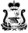 АДМИНИСТРАЦИЯ МУНИЦИПАЛЬНОГО ОБРАЗОВАНИЯ«КАРДЫМОВСКИЙ РАЙОН» СМОЛЕНСКОЙ ОБЛАСТИПОСТАНОВЛЕНИЕот 23.03.2015      № 00136В соответствии с Порядком  разработки и утверждения административных регламентов исполнения муниципальных функций (предоставления муниципальных услуг), утвержденным постановлением Администрации муниципального образования «Кардымовский район» Смоленской области от 03.02.2011 № 0060 Администрация муниципального образования «Кардымовский район» Смоленской областип о с т а н о в л я е т :Утвердить прилагаемый Административный регламент предоставления Отделом образования Администрации муниципального образования «Кардымовский район» Смоленской области  муниципальной  услуги «Предоставление информации об организации общедоступного и бесплатного дошкольного, начального общего, основного общего, среднего общего образования, а также дополнительного образования в общеобразовательных учреждениях, расположенных на территории  муниципального образования «Кардымовский район» Смоленской области» в новой редакции.Постановление Администрации муниципального образования «Кардымовский район» Смоленской области от 28.03.2012 № 0139 считать утратившим силу.3.  Отделу образования Администрации муниципального образования «Кардымовский район» Смоленской области обеспечить исполнение Административного регламента.4. Контроль исполнения настоящего постановления возложить на заместителя Главы  Администрации муниципального образования «Кардымовский район» Смоленской области О.В. Склярову.5.  Настоящее постановление вступает в законную силу со дня его подписания и подлежит официальному опубликованию в районной газете «Знамя труда».Об утверждении Административного регламента предоставления Отделом образования Администрации муниципального образования «Кардымовский район» Смоленской области  муниципальной  услуги «Предоставление информации об организации общедоступного и бесплатного дошкольного, начального общего, основного общего, среднего общего образования, а также дополнительного образования в общеобразовательных учреждениях, расположенных на территории  муниципального образования «Кардымовский район» Смоленской области» в новой редакцииГлава Администрации муниципального образования «Кардымовский район» Смоленской областиО.В. Иванов